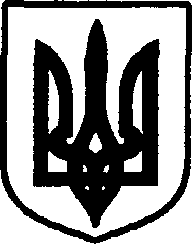 УКРАЇНАДунаєвецька міська рада VII скликанняР І Ш Е Н Н ЯТридцять п’ятої сесії20 квітня 2018 р.                                        Дунаївці	                                       №55-35/2018рПро розгляд депутатського запиту депутата Дунаєвецької міської ради VІІ скликання Срюбка О.О.Розглянувши депутатський запит депутата Дунаєвецької міської ради VІІ скликання Срюбка О.О. щодо розгляду звернення жителів вул. Польова, М.Магери, Б.Хмельницького та інших у м.Дунаївці, керуючись ст.ст. 21, 22 Закону України «Про статус депутатів місцевих рад» та ст. 59 Закону України «Про місцеве самоврядування в Україні», міська рада ВИРІШИЛА:Депутатський запит депутата Дунаєвецької міської ради VІІ скликання Срюбка О.О. щодо розгляду звернення жителів вул. Польова, М.Магери, Б.Хмельницького та інших у м.Дунаївці підтримати.Доручити заступнику міського голови з питань діяльності виконавчих органів ради С.Яценку виконати вимоги даного запиту.3.Контроль за виконанням даного рішення покласти на секретаря міської ради Островського М. Г.Міський голова                                                                                                                  В. Заяць